 LPS Mathematics:  Year 8 Unit 7 – Standard Form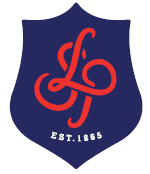 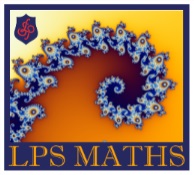        Enquiry Question: How many times are you bigger compared to an atom? Enquiry Question: How many times are you bigger compared to an atom?Date:                                                    New Thoughts:  …………………………………………………………………………………………………………………………………………………………………………………………………………………………………………………………………………………………………………………………………………………………………Date:                           Final Thoughts:  ………………………………………………………………………………………………………………………………………………………………………………………………………………………………………………………………………………………………………………………………………………………………………………………………………………………………………………………………………………………………………………………………………………………………………………………………………………………Key Topics and Learning Sequence Key Topics and Learning Sequence Key Topics and Learning Sequence Key Topics and Learning Sequence Key Topics and Learning Sequence Key Topics and Learning Sequence Key Topics and Learning Sequence Key Topics and Learning Sequence = First Steps= First Steps     = Moving On         = Stretch         = Stretch         = Stretch             = Challenge             = Challenge1. Powers of TenCan you write a power of ten using index formUse place value to multiply a number by Use place value to multiply a number by Use a calculator to find powers of ten.2. Standard FormCan estimate an appropriate length in standard formKnow when a large number or small number is written in standard formConvert between ordinary numbers and standard form for numbers greater  than 1Convert between ordinary numbers and standard form for numbers less than 1Use your calculator to solve problems with standard form. 2. Standard FormCan estimate an appropriate length in standard formKnow when a large number or small number is written in standard formConvert between ordinary numbers and standard form for numbers greater  than 1Convert between ordinary numbers and standard form for numbers less than 1Use your calculator to solve problems with standard form. 2. Standard FormCan estimate an appropriate length in standard formKnow when a large number or small number is written in standard formConvert between ordinary numbers and standard form for numbers greater  than 1Convert between ordinary numbers and standard form for numbers less than 1Use your calculator to solve problems with standard form. 2. Standard FormCan estimate an appropriate length in standard formKnow when a large number or small number is written in standard formConvert between ordinary numbers and standard form for numbers greater  than 1Convert between ordinary numbers and standard form for numbers less than 1Use your calculator to solve problems with standard form. 3. Arithmetic with Standard FormCan multiply and divide in standard form when no adjustments is needed Can add and subtract in standard formCan multiply and divide when adjustment is needed Can multiply and divide when an adjustment is required and there are negative powers3. Arithmetic with Standard FormCan multiply and divide in standard form when no adjustments is needed Can add and subtract in standard formCan multiply and divide when adjustment is needed Can multiply and divide when an adjustment is required and there are negative powers4. Standard Form in ContextFind perimeter of shapes with measurements in standard formFind area of shapes with measurements in standard formSubstitute numbers in standard form into algebraic expressions and equationsHow does this unit fit into your mathematical learning journey?How does this unit fit into your mathematical learning journey?How does this unit fit into your mathematical learning journey?How does this unit fit into your mathematical learning journey?Further Exploration, Enrichment and Cultural CapitalFurther Exploration, Enrichment and Cultural CapitalFurther Exploration, Enrichment and Cultural CapitalFurther Exploration, Enrichment and Cultural CapitalIn year 7 you explore different types of numbers, including integers and rational numbers. You also go on to learn about powers of ten in the indices and roots unit earlier this year. This builds on both of those units and you explore more practical ways to solve mathematical problems with large and small numbers. These are then applied to many further units throughout your mathematical journey at LPS.In year 7 you explore different types of numbers, including integers and rational numbers. You also go on to learn about powers of ten in the indices and roots unit earlier this year. This builds on both of those units and you explore more practical ways to solve mathematical problems with large and small numbers. These are then applied to many further units throughout your mathematical journey at LPS.In year 7 you explore different types of numbers, including integers and rational numbers. You also go on to learn about powers of ten in the indices and roots unit earlier this year. This builds on both of those units and you explore more practical ways to solve mathematical problems with large and small numbers. These are then applied to many further units throughout your mathematical journey at LPS.In year 7 you explore different types of numbers, including integers and rational numbers. You also go on to learn about powers of ten in the indices and roots unit earlier this year. This builds on both of those units and you explore more practical ways to solve mathematical problems with large and small numbers. These are then applied to many further units throughout your mathematical journey at LPS.Reading/viewing: The True size of the universe  https://www.youtube.com/watch?v=gIbfYsQfNWs Enrichment: Explore the applet “The scale of the Universe 2“  http://htwins.net/scale2/Matching Activity : https://nrich.maths.org/14530Cultural Capital: You can visit the National History Museum, check all the solar system and write their diameter and circumference in standard form. Reading/viewing: The True size of the universe  https://www.youtube.com/watch?v=gIbfYsQfNWs Enrichment: Explore the applet “The scale of the Universe 2“  http://htwins.net/scale2/Matching Activity : https://nrich.maths.org/14530Cultural Capital: You can visit the National History Museum, check all the solar system and write their diameter and circumference in standard form. Reading/viewing: The True size of the universe  https://www.youtube.com/watch?v=gIbfYsQfNWs Enrichment: Explore the applet “The scale of the Universe 2“  http://htwins.net/scale2/Matching Activity : https://nrich.maths.org/14530Cultural Capital: You can visit the National History Museum, check all the solar system and write their diameter and circumference in standard form. Reading/viewing: The True size of the universe  https://www.youtube.com/watch?v=gIbfYsQfNWs Enrichment: Explore the applet “The scale of the Universe 2“  http://htwins.net/scale2/Matching Activity : https://nrich.maths.org/14530Cultural Capital: You can visit the National History Museum, check all the solar system and write their diameter and circumference in standard form. 